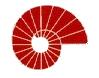 								       KOÇ UNIVERSITY                                                                                          		College of EngineeringDEPARTMENT OF …… ENGINEERINGCourse code (e.g. COMP 291) SUMMER PRACTICESUMMER PRACTICE Work/Project SummaryRecord your daily activities in the Work/Project Summary tables as shown below. Include the tasks accomplished and hours spent for the task during the practice and get each page signed by your supervisor.Student Name:Starting Date:Completion Date:Total Working Days (full-time equivalent):Summer Practice # (291 or 391):  Company		:Department	:Address		:Supervisor (Name, Department, Phone, Fax, E-mail, etc.):Signature of Supervisor:WORK / PROJECT SUMMARYStudent’s Name:Student’s Signature: 								Date:Supervisor’s Name:Supervisor’s Signature:							Date:WORK / PROJECT SUMMARY (Continued)Student’s Name:Student’s Signature: 								Date:Supervisor’s Name:Supervisor’s Signature:							Date:          Work Day   Date                              Work / Project Description123456789101112Work Day   Date                              Work / Project Description131415161718192021∗222324